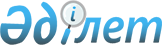 О внесении дополнений в постановление акиматьа района от 27 февраля 2009 года N 41 "О внесении изменений в постановдение акимата района от 2 февраля 2009 года N 17"
					
			Утративший силу
			
			
		
					Постановление акимата Жамбылского района Северо-Казахстанской области от 20 января 2010 года N 13. Зарегистрировано Управлением юстиции Жамбылского района Северо-Казахстанской области 26 февраля 2010 года N 13-7-121. Утратило силу в связи с истечением срока действия (письмо аппарата акима Жамбылского района Северо-Казахстанской области от 22 мая 2012 года N 02-05-1.4-2/328

      Сноска. Утратило силу в связи с истечением срока действия (письмо аппарата акима Жамбылского района Северо-Казахстанской области от 22.05.2012 N 02-05-1.4-2/328      В соответствии с пунктом 2 статьи 31 Закона Республики Казахстан от 23 января 2001 года № 148 "О местном государственном управлении и самоуправлении в Республике Казахстан", статьей 28 Закона Республики Казахстан от 24 марта 1998 года № 213 "О нормативных правовых актах", акимат района ПОСТАНОВЛЯЕТ:



      1. Внести в постановление акимата района от 27 февраля 2009 года № 41 "О внесении изменений в постановление акимата района от 2 февраля 2009 года № 17" (зарегистрированное в Реестре государственной регистрации нормативных правовых актов 2 марта 2009 года за № 13-7-105, опубликованное в газете "Ауыл арайы" от 13 марта 2009 года № 10, от 20 марта 2009 года № 11 на государственном языке, газете "Сельская новь" от 13 марта 2009 года № 10, от 20 марта 2009 года № 11 на русском языке) следующие дополнения:

      заголовок названия после цифры "17"дополнить словами "Об организации оплачиваемых общественных работ".



      2. Контроль за выполнением настоящего постановления возложить на начальника отдела занятости и социальных программ Жамбылского района.



      3. Настоящее постановление вводится в действие по истечению десяти календарных дней после дня его официального опубликования.      Акима района                               С. Ибраев
					© 2012. РГП на ПХВ «Институт законодательства и правовой информации Республики Казахстан» Министерства юстиции Республики Казахстан
				